3   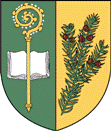 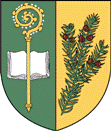   Obec TisováZasedání Zastupitelstva obce č. 6  – 2020,  které se koná dne 24. června, v 17. hod. v malém sále Obecního domuPřítomni: Martina Suchomelová, Adéla Synková, Ing. Markéta Hermanová, Pavel Víšek, Josef Pánek, Ing. Ondřej Jetmar, Martin JaneckýHosté: p. Z. Burda – předseda ZOD, ing. M. Harapát  - ekonomický ředitel ZODProgram:Úvod - Schválení programu zasedání zastupitelstva obce   - Ověřovatelé zápisuProjekty ZOD Zálší – středisko TisováZávěrečný účet obce Tisová za rok 2019Účetní závěrka obce Tisová za rok 2019Účetní závěrka ZŠ a MŠ za rok 2019Trafostanice u tělocvičnyNávrh na sanaci střešní konstrukce kaple a ZŠŽádost MAS Litomyšlsko o finanční příspěvekŽádost spolku Růžového paloučku o finanční příspěvekSměna pozemků s ZOD ZálšíRůzné11/1	Nabídky na nové osvětlení učeben ZŠ	11/2	Dotace od Pardubického kraje11/3	Úprava vodovodní sítě	11/4	Výběr dotační firmy na kompostéry	11/5	Výběr firmy - konvektomatK bodu č. 1.  Úvod:			Schválení programu zasedání Z.O.			Ověřovatelé zápisu: Ing. Markéta Hermanová, Adéla SynkováHlasování: Pro 7 hlasů, Proti 0 hlasů, Zdržel se 0 hlasůUsnesení k bodu č.1Z.O. schvaluje předložený návrh programu.Z.O. schvaluje ověřovatele a zapisovatele zápisu jednání Z.O.K bodu č. 2.  Projekty ZOD Zálší – středisko Tisová		Předseda ZOD Zálší přednesl prezentaci o záměru výstavby mléčné farmy u mechanizačního střediska v Tisové.Usnesení k bodu č.2		Z.O. bere na vědomí.K bodu č. 3.  Závěrečný účet obce Tisová za rok 2019Návrh Závěrečného účtu obce Tisová včetně zprávy o výsledku přezkoumání hospodaření za rok 2019 byl řádně vyvěšen. Z.O. bylo seznámeno s obsahem závěrečného účtu.Hlasování: Pro 7 hlasů, Proti 0 hlasů, Zdržel se 0 hlasůUsnesení k bodu č.3Z.O. schvaluje Závěrečný účet obce Tisová za rok 2019 včetně zprávy o výsledku přezkoumání hospodaření obce za rok 2019 se závěrem, že nebyly zjištěny žádné chyby a nedostatky.K bodu č. 4.  Účetní závěrka obce Tisová za rok 2019		Dokumenty účetní závěrky byly řádně vyvěšeny. Z.O. projednalo a schválilo účetní závěrku obce Tisová. K projednání účetní závěrky byly předloženy dokumenty popsané v protokolu o schvalování účetní závěrky.Hlasování: Pro 7 hlasů, Proti 0 hlasů, Zdržel se 0 hlasů		Usnesení k bodu č.4Z.O. schvaluje účetní závěrku Obce Tisová za rok 2019 a převod výsledku hospodaření – zisku do rezervního fondu.K bodu č. 5.	Účetní závěrka ZŠ a MŠ za rok 2019Účetní závěrka příspěvkové organizace Základní škola a Mateřská škola Tisová za rok 2019 – dokumenty účetní závěrky byly řádně vyvěšeny. Z.O. projednalo a schválilo účetní závěrku organizace MŠ a ZŠ Tisová. K projednání účetní závěrky byly předloženy dokumenty popsané v protokolu o schvalování účetní závěrky. Hlasování: Pro 7 hlasů, Proti 0 hlasů, Zdržel se 0 hlasů			 	Usnesení k bodu č.5Z.O. schvaluje účetní závěrku Základní školy a Mateřské školy Tisová za rok 2019 bez výhrad. Z.O. schvaluje výsledek hospodařením ZŠ a MŠ Tisová. Výsledek hospodaření ZŠ a MŠ – zisk ve výši 11 841,95 Kč a jeho převod do rezervního fondu.K bodu č. 6.	Trafostanice u tělocvičny		Byl předložen návrh na umístění trafostanice u tělocvičny.Starosta byl pověřen k jednání s projektantem ohledně možné výstavby trafostanice na jiném místě. Bude předloženo na příštím jednání Z.O. Hlasování: Pro 2 hlasů, Proti 4 hlasů, Zdržel se 1 hlasůUsnesení k bodu č.6				Z.O. neschvaluje umístění trafostanice u tělocvičny.K bodu č. 7.  Návrh na sanaci střešní konstrukce kaple a ZŠ		Byly předloženy nabídky na sanaci kaple a ZŠ od firmy S.P. UNI s.r.o.		Cenová nabídka na sanaci střešní konstrukce kaple – 51 932 Kč.		Cenová nabídka na sanaci střešní konstrukce ZŠ – 40 893 Kč.Z.O. navrhuje provést pouze sanaci střešní konstrukce kaple.Hlasování: Pro 4 hlasů, Proti 0 hlasů, Zdržel se 3 hlasůUsnesení k bodu č.7Z.O. schvaluje provedení sanace střešní konstrukce na kapli dle cenové nabídky, která činí 51 932 Kč firmou UNI s.r.o. Sanace střešní konstrukce ZŠ se zatím provádět nebude.K bodu č. 8.  Žádost MAS Litomyšlsko o finanční příspěvek		MAS Litomyšlsko žádá o finanční příspěvek ve výši 2 855 Kč.Tzn. 5,-  Kč na jednoho obyvatele obce.Hlasování: Pro 6 hlasů, Proti 0 hlasů, Zdržel se 1 hlasůUsnesení k bodu č.8		Z.O. schvaluje finanční příspěvek ve výši 2 855 Kč.K bodu č. 9.  Žádost spolku Růžového paloučku o finanční příspěvek		Z.O. navrhuje finanční příspěvek ve výši 1 500 Kč.Hlasování: Pro 2 hlasů, Proti 3 hlasů, Zdržel se 2 hlasů		Usnesení k bodu č.9Z.O. neschvaluje fin. příspěvek ve výši 1 500 Kč.K bodu č. 10.  Směna pozemků s ZOD Zálší		Záměr na směnu pozemků byl řádně vyvěšen.Jedná se o směnu pozemků ZOD Zálší 2694/6 a 2694/7 dle GP 660-19/2020 za pozemky Obce Tisová 2079/2 a 2108/2 dle GP 663-203/2020.Z.O. pověřuje starostu k zajištění podpisu smlouvy.Hlasování: Pro 6 hlasů, Proti 0 hlasů, Zdržel se 1 hlasů		Usnesení k bodu č.10Z.O. schvaluje směnu pozemků ZOD Zálší 2694/6 a 2694/7 dle GP 660-19/2020 za pozemky Obce Tisová 2079/2 a 2108/2 dle GP 663-203/2020.K bodu č. 11. Různé 		11/1	Nabídky na nové osvětlení dvou učeben ZŠByly předloženy 2 cenové nabídky na osvětlení učeben ZŠ.VP Elektro – 158 280 KčElektro Martin Jiskra – 72 394 Kč Z.O. navrhuje výběr firmy Elektro Martin Jiskra na realizaci osvětlení učeben ZŠ ve výši 72 394 Kč.			Hlasování: Pro 6 hlasů, Proti 0 hlasů, Zdržel se 1 hlasů			Usnesení k bodu č.11/1Z.O.  schvaluje výběr firmy Elektro Martin Jiskra jako realizační firmu na osvětlení učeben ZŠ ve výši 72 394 Kč.		11/2	Dotace Pardubického kraje			Z.O. souhlasí s poskytnutím dotace Pa kraje ve výši 60 000 Kč.		          Dotace bude použita na úpravu povrchů pod kontejnery na odpad			Hlasování: Pro 6 hlasů, Proti 0 hlasů, Zdržel se 1 hlasů			Usnesení k bodu č.11/2			Z.O. schvaluje poskytnutí dotace Pa kraje ve výši 60 000 Kč.		11/3	Úprava vodovodní sítě			Jedná se o úpravu odvzdušnění u č.p. 172. 			Bude řešeno s firmou VaK Vysoké Mýto.			Starosta je pověřen k jednání s firmou Vak Vysoké Mýto.			Usnesení k bodu č.11/3			Z.O. bere na vědomí.		11/4	Výběr dotační firmy na kompostéryNejnižší cenová nabídka dotační firmy na kompostéry ENVIPARTNER s.r.o.. Cenová nabídka činí 45 000 Kč bez DPH.Hlasování: Pro 5 hlasů, Proti 0 hlasů, Zdržel se 2 hlasů			Usnesení k bodu č.11/4Z.O. schvaluje cenovou nabídku dotační firmy na výběr kompostérů ve výši 45 000 Kč bez DPH. Z.O. pověřuje místostarostku obce k jednání s firmou ENVIPARTNER s.r.o. k zajištění dotace na kompostéry.		11/5	Výběr firmy – konvektomat do MŠCenová nabídka od firmy GASTRO komplet UO s.r.o. ve		 výši 200 038,40 Kč.Hlasování: Pro 6 hlasů, Proti 0 hlasů, Zdržel se 1 hlasů			Usnesení k bodu č.11/5Z.O. schvaluje výběr firmy GASTRO komplet UO s.r.o. jako realizační firmu na konvektomat do MŠ